LAG ''Marinianis''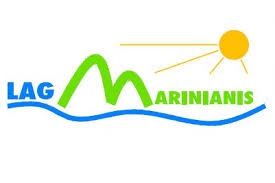 Trg Svetog Josipa 1033520 Slatina033 / 492 219lag.marinianis@gmail.com
OBRAZACSUDJELOVANJA U SAVJETOVANJU O NACRTU LOKALNE RAZVOJNE STRATEGIJE LAG-A MARINIANIS OD 2014. DO 2020. GODINEOBRAZACSUDJELOVANJA U SAVJETOVANJU O NACRTU LOKALNE RAZVOJNE STRATEGIJE LAG-A MARINIANIS OD 2014. DO 2020. GODINEIme/naziv sudionika/ce savjetovanja (pojedinac, udruga, ustanova i sl.) koji/a daje svoje mišljenje ili primjedbe na nacrt strategijeKontaktE-mail:Telefon:Datum dostavljanja obrascaBroj poglavlja i broj stranice na koji dostavljate mišljenje ili primjedbeVaše primjedbe na pojedino poglavljeVaši prijedlozi za rješavanje prethodno iznesenih primjedbi o pojedinom poglavljuNačelni komentari na predloženi nacrt